Day of Orientation: With Online Registration Completed Prior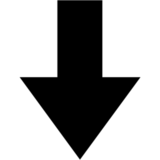 